Sunday, September 21, 2014Sunday, September 21, 2014Monday, September 22, 2014Monday, September 22, 2014Tuesday, September 23, 2014Tuesday, September 23, 2014Wednesday, September 24, 2014Wednesday, September 24, 2014Thursday, September 25, 2014Thursday, September 25, 2014Friday, September 26, 2014Friday, September 26, 2014Saturday, September 27, 2014Saturday, September 27, 20146:00AMArt Attack 'CC'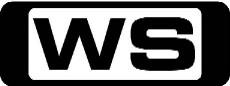 GMotocross, Crazy Creature Money BankAnyone can have an 'art attack' and create works of art from everyday materials. 6:30AMFish Hooks 'CC'GLive At The Hamsterwood Bowl/ A Charity Fair To RememberOscar's dream date with Bea is threatened when their friends tag along to hear him perform live. Starring CHELSEA KANE, KYLE MASSEY, JUSTIN ROILAND, RACHEL DRATCH and FELICIA DAY.7:00AMWeekend Sunrise 'CC'Wake up to a better breakfast with Andrew O'Keefe and Monique Wright for all the latest news, sport and weather. 10:00AMAFL Game Day 'CC'PGHost Hamish McLachlan leads a star-studded panel to tackle all the big footy issues, review the Preliminary Finals and preview the Grand Final. 11:00AMKochie's Business Builders 'CC'GDavid Koch provides practical advice to small and medium-sized business owners to help cement future growth and success. 11:30AMDr Oz 'CC'PGYour Biggest Cancer Risks: Dr. Oz's Biggest Solutions!Get answers to your health questions from Dr Oz and other leading doctors, hospitals, associations and authors. 12:30PMSunday Afternoon Movie 'CC' (2012)GTreasure BuddiesThe Buddies are off on an adventure to Egypt in search of a mythical jewel that was once a part of Cleocatra's collection. Hot on their tail, is a treacherous feline named Ubasti who wants the jewel to gain the ultimate advantage in the war between cats and dogs. With the voice of 2:30PMProgram T.B.A. **4:00PMBetter Homes And Gardens (R) 'CC'GIt's neighbour versus neighbour as Jason and Rob help two friends overhaul their gardens, Fast Ed serves up roast lamb with a twist and Tara takes the home office from boring to inspiring. 5:30PMCoxy's Big Break 'CC'GTake a break around Australia and beyond with Coxy as he discovers the best food, entertainment and travel destinations. 6:00PMSeven News 'CC'Seven News live and comprehensive coverage of breaking news and local, national and international top stories, plus Sport, Finance and Weather updates. 6:30PMThe X Factor Live 'CC'PGAfter last week's elimination, the contestants hit the stage once again to show the public they have what it takes become Australia's next singing superstar. Hosted by Luke Jacobz, with judges Ronan Keating, Natalie Bassingthwaighte, Dannii Minogue and Redfoo. 8:00PMProgram T.B.A. **9:00PMProgram T.B.A. **11:00PMCastle 'CC'*Double Episode**Includes New Episode*M(V,A)That 70's Show / After HoursWhen construction workers find the body of an infamous New York mobster who disappeared in the seventies, Beckett Beckett and Castle relive the days of disco to solve the crime. Then, Castle and Beckett struggle to work together after they endure a disastrous 'meet the parents' dinner. Starring NATHAN FILLION, STANA KATIC, TAMALA JONES, JON HUERTAS, SEAMUS DEVER, MOLLY QUINN, SUSAN SULLIVAN, PENNY JOHNSON JERALD, TONY DENISON, PATRICK FISCHLER, SCOTT PAULIN and BONITA FRIEDERICY.12:00AMWhitneyPGAlex, Meet LilyWhitney begs Alex to hang out with Lily because she is in need of a male friend. Alex reluctantly agrees, but ends up thoroughly enjoying Lily's company. Starring WHITNEY CUMMINGS, CHRIS D'ELIA, RHEA SEEHORN, ZOE LISTER-JONES, DAN O'BRIEN and TONE BELL.12:30AMWhitneyPGCake, Cake, CakeWhile on a walk through the park with Alex, Whitney spots her psychiatrist Dr. Price, ferociously eating a birthday cake by herself. Starring WHITNEY CUMMINGS, CHRIS D'ELIA, RHEA SEEHORN, ZOE LISTER-JONES, DAN O'BRIEN and TONE BELL.1:00AMThe Cult (R)M(V)The Other WomanA reluctant Michael agrees to Sophie's plan to shoot Edward North. But the shooting doesn't go to plan and it becomes clear that Sophie's mission is very different to that of the Liberators. Starring DANIELLE CORMACK, LATHAM GAINES, GARETH REEVES, KATE ELLIOTT, RENATO BARTOLOMEI, SCOTT WILLS, SARA WISEMAN, RACHEL NASH, LISA CHAPPELL, ANDREW GRAINGER, MONISH ANAND, KIP CHAPMAN and TANIA NOLAN.2:00AMHome ShoppingShopping program. 3:00AMNBC Today 'CC'International news and weather including interviews with newsmakers in the world of politics, business, media, entertainment and sport. 4:00AMNBC Meet The Press 'CC'David Gregory interviews newsmakers from around the world. 5:00AMSunrise Extra 'CC'Bringing you the best moments of your mornings with the Sunrise team. 5:30AMSeven Early News 'CC'Latest news, sport and weather from Australia and around the world. 6:00AMSunrise 'CC'Wake up to a better breakfast with Samantha Armytage and David Koch for all the latest news, sport and weather. 9:00AMThe Morning Show 'CC'PGJoin Larry Emdur and Kylie Gillies each morning for a variety of segments on the latest news, entertainment and other hot topics. 11:30AMSeven Morning News 'CC'Latest news, sport and weather updates from Australia and around the world. 12:00PMThe Midday Movie (R) 'CC' (1999)PG(A)Blue MoonA fishing family in Maine faces domestic heartbreak and financial crisis. Starring RICHARD KILEY, SHARON LAWRENCE, KIM HUNTER and JEFFREY NORDING.2:00PMThe Daily Edition 'CC'Catch up on all of the hottest issues from today's news and entertainment with lively discussions, interviews and crosses to newsmakers around the country. Presented by Sally Obermeder, Kris Smith, Monique Wright and Tom Williams. 3:00PMThe Chase 'CC'GFour contestants go into battle against the Chaser as they try to win thousands of pounds. However, standing in the way is their common enemy, the Chaser, one of the finest quiz brains in the UK. Hosted by BRADLEY WALSH.4:00PMSeven News At 4 'CC'Seven brings you the latest developments in today's top stories at home and around the world, plus sport, finance and weather updates. 5:00PMDeal Or No Deal (R) 'CC'GJoin Andrew O'Keefe in the exhilarating game show where contestants play for $200,000. 5:30PMMillion Dollar Minute 'CC'GMillion Dollar Minute is a battle of general knowledge, where every correct answer is a step closer to the ultimate test: Can one person, in one minute, win one million dollars? Hosted by SIMON REEVE.6:00PMSeven News 'CC'Seven News live and comprehensive coverage of breaking news and local, national and international top stories, plus Sport, Finance and Weather updates. 7:00PMHome and Away 'CC'PG(A)Emotions are high as the funeral begins. Starring 7:30PMSport Special 'CC'2014 Brownlow MedalBruce McAvaney hosts the prestigious AFL count to find the winner of the AFL's most coveted individual honour, the Charles Brownlow Medal. 11:15PMTalking Footy 'CC'PGThree-time premiership superstar Tim Watson and arguably the greatest player of all time Wayne Carey sit alongside host and Bulldogs champion Luke Darcy to dissect all the AFL news and issues on and off the football field. 12:15AMParks And Recreation 'CC'PGGin It Up!Leslie tries to calm a minor scandal that gets blown out of proportion. Tom tries to impress a new love interest, while Ben convinces Ron to prepare his last will and testament. Starring AMY POEHLER, ROB LOWE, AZIZ ANSARI, NICK OFFERMAN, ADAM SCOTT, RASHIDA JONES, CHRIS PRATT, AUBREY PLAZA, RETTA, JIM O'HEIR and TATIANA MASLANY.1:00AMHome ShoppingShopping program. 3:30AMSons And Daughters (R) 'CC'GKaren burns her bridges when her anger drives her beyond reason. 4:00AMNBC Today 'CC'International news and weather including interviews with newsmakers in the world of politics, business, media, entertainment and sport. 5:00AMSunrise Extra 'CC'Bringing you the best moments of your mornings with the Sunrise team. 5:30AMSeven Early News 'CC'Latest news, sport and weather from Australia and around the world. 6:00AMSunrise 'CC'Wake up to a better breakfast with Samantha Armytage and David Koch for all the latest news, sport and weather. 9:00AMThe Morning Show 'CC'PGJoin Larry Emdur and Kylie Gillies each morning for a variety of segments on the latest news, entertainment and other hot topics. 11:30AMSeven Morning News 'CC'Latest news, sport and weather updates from Australia and around the world. 12:00PMThe Midday Movie (R) 'CC' (1997)PG(V,A)Volcano: Fire On The MountainA scientist must convince his boss and the residents of the community that a nearby volcano is about to erupt. Starring CYNTHIA GIBB, DAN CORTESE, BRIAN KERWIN, DON S  DAVIS, LYNDA BOYD, COLIN CUNNINGHAM, APRIL TELEK, WILLIAM DEVRY and JONATHAN WALKER.2:00PMThe Daily Edition 'CC'Catch up on all of the hottest issues from today's news and entertainment with lively discussions, interviews and crosses to newsmakers around the country. Presented by Sally Obermeder, Kris Smith, Monique Wright and Tom Williams. 3:00PMThe Chase 'CC'GFour contestants go into battle against the Chaser as they try to win thousands of pounds. However, standing in the way is their common enemy, the Chaser, one of the finest quiz brains in the UK. Hosted by BRADLEY WALSH.4:00PMSeven News At 4 'CC'Seven brings you the latest developments in today's top stories at home and around the world, plus sport, finance and weather updates. 5:00PMDeal Or No Deal (R) 'CC'GJoin Andrew O'Keefe in the exhilarating game show where contestants play for $200,000. 5:30PMMillion Dollar Minute 'CC'GMillion Dollar Minute is a battle of general knowledge, where every correct answer is a step closer to the ultimate test: Can one person, in one minute, win one million dollars? Hosted by SIMON REEVE.6:00PMSeven News 'CC'Seven News live and comprehensive coverage of breaking news and local, national and international top stories, plus Sport, Finance and Weather updates. 7:00PMHome and Away 'CC'PG(A)Marilyn and John consider cancelling the wedding to elope. A final warning from Jake is left at the funeral. An old face returns to the Bay. Evie reaches boiling point with Maddy at the wake. Starring SHANE WITHINGTON, EMILY SYMONS, KASSANDRA CLEMENTI and PHILIPPA NORTHEAST.7:30PMThe X Factor Live 'CC'PGFollowing last night's performances, the contestants face the music as they find out who has made it through to the next round of the competition. Hosted by Luke Jacobz. 8:40PMWinners & Losers 'CC'  *Season Final*M(A,D)When You Least Expect ItJenny finds Gabe half-naked on her doorstep. While interviewing for her maternity cover, Frances goes into labour. Izzy feels for Doug and Carla as they investigate adoption without much luck. Newly single, Sophie resists the urge to hook up with Luke, Sam learns Hayley has gone AWOL with Cory and becomes a hostage when she finds them. Starring MELANIE VALLEJO, MELISSA BERGLAND, VIRGINIA GAY, ZOE TUCKWELL-SMITH, KATHERINE HICKS, DAMIEN BODIE, STEPHEN PHILLIPS, TOM WREN, TOM HOBBS, JACK PEARSON, DENISE SCOTT, FRANCIS GREENSLADE, SARAH GRACE, MIKE SMITH and PAUL MOORE.9:40PMThe Amazing Race Australia V New Zealand 'CC'  *Season Final*PGFor the first time in the show's history, It's Australia v New Zealand as ten teams of two race through ten countries and six continents for a grand prize of $250,000. Hosted by GRANT BOWLER11:00PMSuits 'CC'  *Series Return*MOne-Two-Three Go...Mike is reaping the benefits of his new job at Sidwell Investment Group but soon learns his noble approach to the law doesn't sit well with his ruthless boss. Louis learns that Eric is plotting revenge on Pearson Specter. Harvey and Mike go up against an international arbitration team from France. Starring GABRIEL MACHT, PATRICK J  ADAMS, RICK HOFFMAN, GINA TORRES, SARAH RAFFERTY and MEGHAN MARKLE.12:00AMHappy Endings (R) 'CC'PG(S)Meat The ParrotsDaves father, 'Big Dave', comes to town to introduce his new girl friend, who shockingly happens to be Penny's mother, Dana. But their children react differently to the news. Starring ELIZA COUPE, ELISHA CUTHBERT, ZACHARY KNIGHTON, ADAM PALLY, DAMON WAYANS JR, CASEY WILSON, MEGAN MULLALLY, MICHAEL MCKEAN and ED BEGLEY JR.12:30AMHappy Endings (R) 'CC'PGMakin' Changes!When Brad overhears Jane bragging about how she has given him a makeover, he rebels and starts dressing and acting like his college- era self. Penny tries to change a guy to suit her needs. Starring ELIZA COUPE, ELISHA CUTHBERT, ZACHARY KNIGHTON, ADAM PALLY, DAMON WAYANS JR, CASEY WILSON, RYAN HANSEN, PHIL LAMARR, SETH MORRIS, ERIC TIEDE, STEVE AGEE, BRANDON JOHNSON and JULIE BRISTER.1:00AMHome ShoppingShopping program. 4:00AMNBC Today 'CC'International news and weather including interviews with newsmakers in the world of politics, business, media, entertainment and sport. 5:00AMSunrise Extra 'CC'Bringing you the best moments of your mornings with the Sunrise team. 5:30AMSeven Early News 'CC'Latest news, sport and weather from Australia and around the world. 6:00AMSunrise 'CC'Wake up to a better breakfast with Samantha Armytage and David Koch for all the latest news, sport and weather. 9:00AMThe Morning Show 'CC'PGJoin Larry Emdur and Kylie Gillies each morning for a variety of segments on the latest news, entertainment and other hot topics. 11:30AMSeven Morning News 'CC'Latest news, sport and weather updates from Australia and around the world. 12:00PMThe Midday Movie (R) 'CC' (1986)PG(V)Agatha Christie's Dead Man's FollyA fun weekend at a country estate turns murderous for one of its guests. Before the killer strikes again, Hercule Poirot must help mystery writer Ariadne Oliver unravel the baffling homicide. Starring PETER USTINOV, JEAN STAPLETON, CONSTANCE CUMMINGS, TIM PIGOTT-SMITH, JONATHAN CECIL, KENNETH CRANHAM, SUSAN WOOLRIDGE, CHRISTOPHER GUARD and JEFF YAGHER and NICOLLETTE SHERIDAN.2:00PMThe Daily Edition 'CC'Catch up on all of the hottest issues from today's news and entertainment with lively discussions, interviews and crosses to newsmakers around the country. Presented by Sally Obermeder, Kris Smith, Monique Wright and Tom Williams. 3:00PMThe Chase 'CC'GFour contestants go into battle against the Chaser as they try to win thousands of pounds. However, standing in the way is their common enemy, the Chaser, one of the finest quiz brains in the UK. Hosted by BRADLEY WALSH.4:00PMSeven News At 4 'CC'Seven brings you the latest developments in today's top stories at home and around the world, plus sport, finance and weather updates. 5:00PMDeal Or No Deal (R) 'CC'GJoin Andrew O'Keefe in the exhilarating game show where contestants play for $200,000. 5:30PMMillion Dollar Minute 'CC'GMillion Dollar Minute is a battle of general knowledge, where every correct answer is a step closer to the ultimate test: Can one person, in one minute, win one million dollars? Hosted by SIMON REEVE.6:00PMSeven News 'CC'Seven News live and comprehensive coverage of breaking news and local, national and international top stories, plus Sport, Finance and Weather updates. 7:00PMHome and Away 'CC'PG(D,A)Marilyn and John's elopement becomes the worst-kept secret in Summer Bay. Sophie is suspected of stealing pills and plans are in motion to go after Jake. Starring KYLE PRYOR and BRIDGETTE SNEDDON.7:30PMBorder Security - Australia's Front Line 'CC'PGGo behind-the-scenes of our Immigration Customs and Quarantine departments. Narrated by 8:00PMThe Force - Behind The Line 'CC'PGOfficers find a group of entrepreneurial youths hosting what could be best described as a nightclub for juveniles. Time is ticking when a young man cooking Meth in his home attempts to destroy the lab before police have a warrant. A young couple travelling in a car with their 4 week old baby have a frightening encounter with an enraged motorcyclist. 8:30PMCriminal Minds 'CC'M(V,S,A)Mr. & Mrs. AndersonWhen the BAU investigates several murders, the team searches for a pair of UnSubs working as a team. Garcia and Morgan share their Valentine's Day plans for their respective significant others. Starring JOE MANTEGNA, THOMAS GIBSON, SHEMAR MOORE, A J  COOK, JEANNE TRIPPLEHORN and MATTHEW GRAY GUBLER and KIRSTEN VANGSNESS.9:30PMProgram T.B.A. **11:30PMBates Motel 'CC'M(S)Trust Me...Norman manages to get out of Zach Shelby's house and tries to convince Norma of the dark secrets he has seen, but has little success. Starring VERA FARMIGA, FREDDIE HIGHMORE, MAX THIERIOT, NICOLA PELTZ and OLIVIA COOKE.12:30AMThe Mindy Project (R) 'CC'PGTriathlonWhen Danny's ex-wife, Christina, comes back to New York to confront Danny about an emotional letter he had written to her, Morgan confesses that he had sent the letter unbeknownst to Danny. Starring MINDY KALING, CHRIS MESSINA, ANNA CAMP, ZOE JARMAN, STEPHEN TOBOLOWSKY, AMANDA SETTON, ED WEEKS, IKE BARINHOLTZ, BETH GRANT, CHLOE SEVIGNY, MARK DUPLASS and JAY DUPLASS.1:00AMHome ShoppingShopping program. 3:30AMSons And Daughters (R) 'CC'GThe Hamilton family is horrified by a shock discovery which has far-reaching implications. 4:00AMNBC Today 'CC'International news and weather including interviews with newsmakers in the world of politics, business, media, entertainment and sport. 5:00AMSunrise Extra 'CC'Bringing you the best moments of your mornings with the Sunrise team. 5:30AMSeven Early News 'CC'Latest news, sport and weather from Australia and around the world. 6:00AMSunrise 'CC'Wake up to a better breakfast with Samantha Armytage and David Koch for all the latest news, sport and weather. 9:00AMThe Morning Show 'CC'PGJoin Larry Emdur and Kylie Gillies each morning for a variety of segments on the latest news, entertainment and other hot topics. 11:30AMSeven Morning News 'CC'Latest news, sport and weather updates from Australia and around the world. 12:00PMThe Midday Movie (R) 'CC' (1997)PG(A)The Patron Saint Of LiarsA pregnant woman leaves her husband in search of a new life. Fifteen years later, he still searches for her. Will they be reunited? Starring DANA DELANEY, SADA THOMPSON, CLANCY BROWN, ELLEN BURSTYN and JOHN PUTCH.2:00PMThe Daily Edition 'CC'Catch up on all of the hottest issues from today's news and entertainment with lively discussions, interviews and crosses to newsmakers around the country. Presented by Sally Obermeder, Kris Smith, Monique Wright and Tom Williams. 3:00PMThe Chase 'CC'GFour contestants go into battle against the Chaser as they try to win thousands of pounds. However, standing in the way is their common enemy, the Chaser, one of the finest quiz brains in the UK. Hosted by BRADLEY WALSH.4:00PMSeven News At 4 'CC'Seven brings you the latest developments in today's top stories at home and around the world, plus sport, finance and weather updates. 5:00PMDeal Or No Deal (R) 'CC'GJoin Andrew O'Keefe in the exhilarating game show where contestants play for $200,000. 5:30PMMillion Dollar Minute 'CC'GMillion Dollar Minute is a battle of general knowledge, where every correct answer is a step closer to the ultimate test: Can one person, in one minute, win one million dollars? Hosted by SIMON REEVE.6:00PMSeven News 'CC'Seven News live and comprehensive coverage of breaking news and local, national and international top stories, plus Sport, Finance and Weather updates. 7:00PMHome And Away 'CC'   *Double Episode*PG(D)Matt captures some compromising footage of Leah and Zac kissing and considers what to do with it. Marilyn and John's elopement becomes bigger than Ben Hur. Starring BRIDGETTE SNEDDON, JAKE SPEER, KYLE PRYOR and CASSIE HOWARTH and ALEC SNOW.8:00PMBorder Security: International 'CC'PGEvery day, millions of thousands of people arrive at airport border crossings. From citizens with undeclared food to international drug smugglers, border services officers see them all. 8:30PMProgram T.B.A. **11:00PMKinne (R) 'CC'MA(L,S)Will Troy Kinne survive a day living inside Facebook? Why are there so many Lies We Just Accept? And can a guy be too confident when Meeting the Parents of his girlfriend for the first time? 11:30PMParks And Recreation 'CC'PGFilibusterLeslie throws Ben a birthday bash but is forced to leave early for an emergency late-night filibuster. Tom tries to make some memories with his new girlfriend, Ron and Donna go hunting, and April reconnects with Andy. Guest starring Tatiana Maslany. Also starring AMY POEHLER, ROB LOWE, AZIZ ANSARI, NICK OFFERMAN, ADAM SCOTT, RASHIDA JONES, CHRIS PRATT, AUBREY PLAZA, RETTA and JIM O'HEIR.12:00AMIt's Always Sunny In PhiladelphiaMA(S)The Gang Tries Desperately To Win An AwardFailing to be recognized with a coveted industry award from the bar industry, the gang tries to bribe the officials. When that doesn't work, they hold a 'patrons night' at the bar. Starring CHARLIE DAY, GLENN HOWERTON, ROB MCELHENNEY, KAITLEN OLSEN and DANNY DEVITO.12:30AMThe Mindy Project (R) 'CC'PGFrat PartyWhen Casey tells Mindy that he is moving to Haiti for a year, Mindy becomes extremely upset and goes to a frat party with her pre-med student mentee. Starring MINDY KALING, CHRIS MESSINA, ANNA CAMP, ZOE JARMAN, STEPHEN TOBOLOWSKY, AMANDA SETTON, ED WEEKS, BETH GRANT, ANDERS HOLM, BILL HADER, MARK DUPLASS, JAY DUPLASS, MORT BURKE, XOSHA ROQUEMORE and FRANCIA RAISA.1:00AMHome ShoppingShopping program. 4:00AMNBC Today 'CC'International news and weather including interviews with newsmakers in the world of politics, business, media, entertainment and sport. 5:00AMSunrise Extra 'CC'Bringing you the best moments of your mornings with the Sunrise team. 5:30AMSeven Early News 'CC'Latest news, sport and weather from Australia and around the world. 6:00AMSunrise 'CC'Wake up to a better breakfast with Samantha Armytage and David Koch for all the latest news, sport and weather. 9:00AMThe Morning Show 'CC'PGJoin Larry Emdur and Kylie Gillies each morning for a variety of segments on the latest news, entertainment and other hot topics. 11:30AMSeven Morning News 'CC'Latest news, sport and weather updates from Australia and around the world. 12:00PMThe Midday Movie 'CC' (2005)PG(A,L)Magnificent 7Inspired by the life of Jacqui Jackson, Helena Bonham Carter stars as Maggi, a mother with seven children - three 'normal' daughters and four sons who are each, in one form or another, autistic. Also starring THOMAS REDFORD, CHRISTOPHER PARKINSON, HOLLIDAY GRAINGER and ANNA SAINSBURY and JOSHUA THURSTON.2:00PMThe Daily Edition 'CC'Catch up on all of the hottest issues from today's news and entertainment with lively discussions, interviews and crosses to newsmakers around the country. Presented by Sally Obermeder, Kris Smith, Monique Wright and Tom Williams. 3:00PMThe Chase (R) 'CC'GFour contestants go into battle against the Chaser as they try to win thousands of pounds. However, standing in the way is their common enemy, the Chaser, one of the finest quiz brains in the UK. Hosted by BRADLEY WELSH.4:00PMSeven News At 4 'CC'Seven brings you the latest developments in today's top stories at home and around the world, plus sport, finance and weather updates. 5:00PMDeal Or No Deal (R) 'CC'GJoin Andrew O'Keefe in the exhilarating game show where contestants play for $200,000. 5:30PMMillion Dollar Minute 'CC'GMillion Dollar Minute is a battle of general knowledge, where every correct answer is a step closer to the ultimate test: Can one person, in one minute, win one million dollars? Hosted by SIMON REEVE.6:00PMSeven News 'CC'Seven News live and comprehensive coverage of breaking news and local, national and international top stories, plus Sport, Finance and Weather updates. 7:00PMBetter Homes And Gardens 'CC'G8:30PMThe Friday Movie11:30PMSport Special 'CC'** PREMIERE **GAFL Grand Final MarathonRe-live some of the greatest Grand Finals ever played as we count down to this year's AFL premiership decider. 7:00AMWeekend Sunrise 'CC'Wake up to a better breakfast with Andrew O'Keefe and Monique Wright for all the latest news, sport and weather. 9:00AMSeven's AFL11:00AM2014 AFL Premiership Season 'CC'Grand Final: Pre-Match ShowSeven's Commentary Team deliver their insight and opinion on how the AFL Grand Final will unfold. Plus, all the atmosphere at the ground and in the rooms in the build-up to the premiership decider. 1:30PM2014 AFL Premiership Season 'CC'Grand Final: TBC v TBCIt all comes down to this, the biggest day on the Australian sporting calendar with the two best teams and 44 of its best players in front of 100,000 screaming fans with millions more watching on TV. 6:00PMSeven News 'CC'Seven News live and comprehensive coverage of breaking news and local, national and international top stories, plus Sport, Finance and Weather updates. 7:00PMFamily Movie Special9:00PMThe Saturday Movie11:05PMThe Late Movie (R) 'CC' (2011)AV(V,H)The ThingPaleontologist Kate Lloyd is invited by Dr. Sandor Halvorson to join his team  in Antarctica on a research mission. Deep below the Arctic ice, they have found an alien spacecraft that has been there for perhaps 100,000 years. Not far from where the craft landed, they find the remains of the occupant. It's cut out of the ice and taken back to their camp but they soon realize that the creature is still very much alive and it's next target, is them. Starring MARY ELIZABETH WINSTEAD, JOEL EDGERTON, ULRICH THOMSEN, ERIC CHRISTIAN OLSEN and ADEWALE AKINNUOYE-AGBAJE.1:10AMGo On (R) 'CC'PGDinner Takes AllWhen Amy pays a visit to her old college friends Ryan and Steven, the guys unexpectedly begin to compete for her affection. Meanwhile, Ryan invites the support group to the K-Bal offices for Thanksgiving. Starring MATTHEW PERRY, LAURA BENANTI, TODD HOLLAND, KAREY NIXON, JOHN CHO, JULIE WHITE, JON POLLACK, TYLER WILLIAMS, SUZY NAKAMURA, BRETT GELMAN, SARAH BAKER, BILL COBBS, ALLISON MILLER and LAUREN GRAHAM.1:35AMThe Late Movie (R)M(V)Mexico CityA suspenseful thriller set in Mexico tells the story of a brother and sister who travel to Mexico City and get caught up in the criminal underbelly of a dangerous city. Starring STACY EDWARDS, ROBERT PATRICK, JORGE ROBLES, JOHNNY ZANDER, ROBERTO SOSA, DYLLAN CHRISTOPHER, DANIEL ROEBUCK, MAURA TIERNEY and ALEXANDER GOULD.3:30AMIt Is Written OceaniaPGThe Entertainment Capital - An Artful LifeReligious program 4:00AMHome ShoppingShopping program. 5:00AMDr Oz (R) 'CC'PGSilent Reflux - The New Secret KillerGet answers to your health questions from Dr Oz and other leading doctors, hospitals, associations and authors. 